DSWD DROMIC Report #11 on Typhoon “Rolly”as of 05 November 2020, 6AMSituation OverviewOn 29 October 2020, Typhoon “ROLLY” entered the Philippine Area of Responsibility (PAR). TY “ROLLY” intensified into a Super Typhoon and made its first landfall over Bato, Catanduanes, second landfall on Tiwi, Albay, and third landfall on Lobo, Batangas on 01 November 2020. At 8PM on 03 November 2020 “ROLLY” exited the Philippine Area of Responsibility (PAR). Source: DOST-PAGASA Severe Weather BulletinStatus of Affected Families / PersonsA total of 301,487 families or 1,170,731 persons were affected in 4,202 Barangays in Regions NCR, II, III, CALABARZON, MIMAROPA, V, VIII, and CAR (see Table 1).Table 1. Number of Affected Families / PersonsNote: Ongoing assessment and validation being conducted. Source: DSWD-Field OfficesStatus of Displaced Families / PersonsInside Evacuation CentersThere are 34,709 families or 138,244 persons taking temporary shelter in 1,277 evacuation centers in Regions NCR, III, CALABARZON, MIMAROPA and V (see Table 2).Table 2. Number of Displaced Families / Persons Inside Evacuation CentersNote: Ongoing assessment and validation being conducted. Source: DSWD-FOs NCR, II, III, CALABARZON, MIMAROPA and VOutside Evacuation CentersThere are 12,542 families or 47,601 persons currently staying with their relatives and/or friends in Regions III, CALABARZON, V, and CAR (see Table 3).Table 3. Number of Displaced Families / Persons Outside Evacuation CentersNote: Ongoing assessment and validation being conducted.Source: DSWD-FOs III, CALABARZON, V and CARDamaged HousesThere are 40,974 damaged houses; of which, 11,032 are totally damaged and 29,942 are partially damaged (see Table 4).Table 4. Number of Damaged HousesNote: Ongoing assessment and validation being conducted.Source: DSWD-FOs CALABARZON, MIMAROPA, V and CARAssistance provided A total of ₱26,659,839.20 worth of assistance was provided to the affected families; of which, ₱16,121,986.20 from DSWD, ₱10,496,583.00 from LGUs and ₱41,170.00 from Private Partners (see Table 5).Table 5. Cost of Assistance Provided to Affected Families / Persons Source: DSWD-FOs NCR, II, III, CALABARZON, MIMAROPA, V and CARStatus of Prepositioned Resources: Stockpile and Standby FundsThe DSWD Central Office (CO), Field Offices (FOs), and National Resource Operations Center (NROC) have stockpiles and standby funds amounting to ₱808,846,381.28 with breakdown as follows (see Table 2):Standby FundsA total of ₱230,540,056.71 standby funds in the CO and FOs. Of the said amount, ₱184,762,513.19 is the available Quick Response Fund (QRF) in the CO.StockpilesA total of 280,776 family food packs (FFPs) amounting to ₱128,529,156.59, other food items amounting to ₱181,656,922.91 and non-food items (FNIs) amounting to ₱268,120,245.07 are available. Table 2. Available Standby Funds and StockpilesNote: The Inventory Summary is as of 05 November 2020, 12MN.Source: DRMB and NRLMBDSWD DISASTER RESPONSE INFORMATION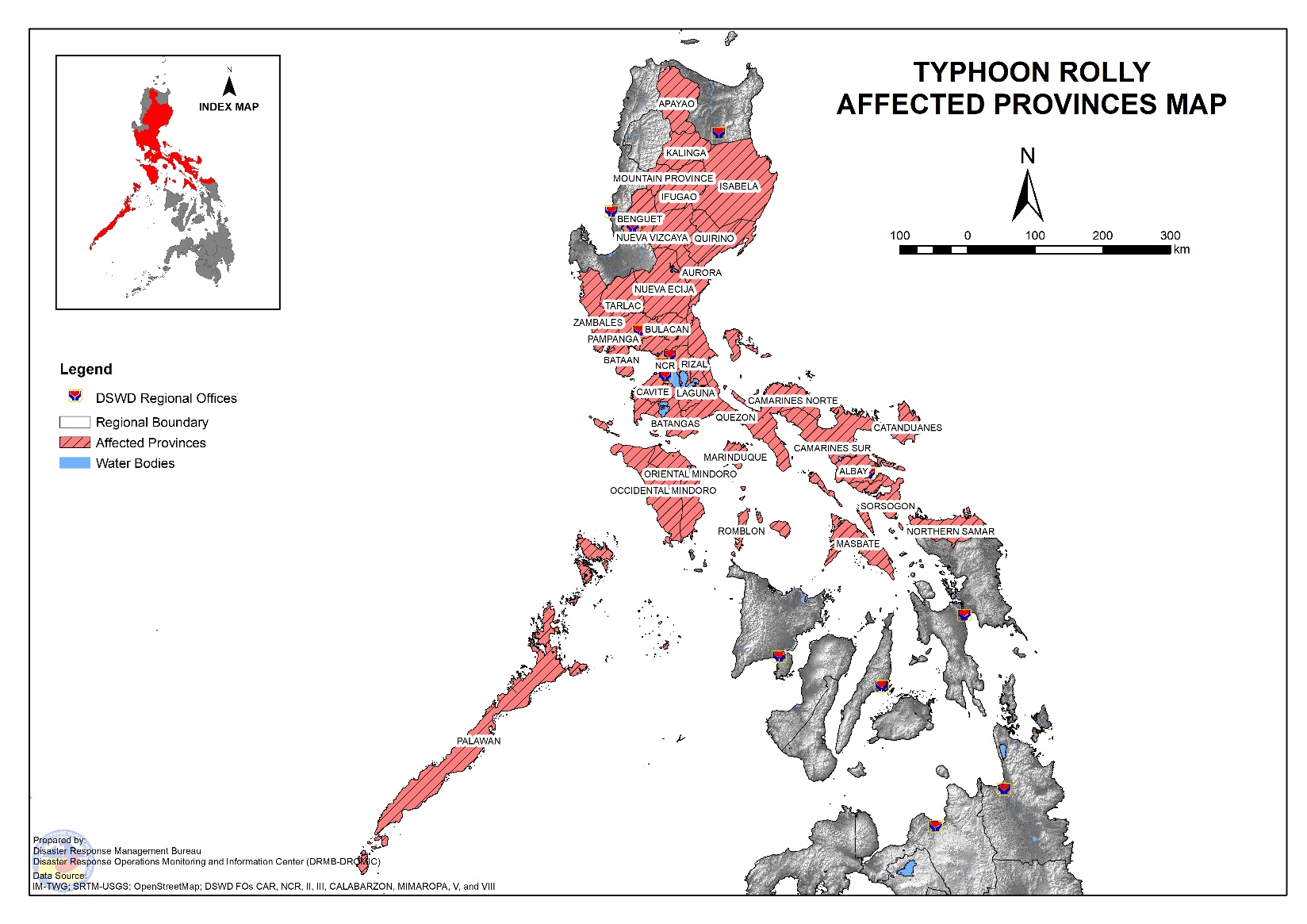 Situational ReportsDSWD-DRMBDSWD-NRLMBDSWD-FO NCR DSWD-FO CARDSWD-FO IDSWD-FO IIDSWD-FO IIIDSWD-FO CALABARZONDSWD-FO MIMAROPADSWD-FO VDSWD-FO VIDSWD-FO VIIDSWD-FO VIIIDSWD-FO X*****The Disaster Response Operations Monitoring and Information Center (DROMIC) of the DSWD-DRMB is closely monitoring the effects of Super Typhoon “Rolly” and is coordinating with the concerned DSWD Field Offices for any significant updates.Prepared by:									MARC LEO L. BUTACDIANE C. PLEGRINOMARIE JOYCE G. RAFANANLESLIE R. JAWILI Releasing Officer	PHOTO DOCUMENTATION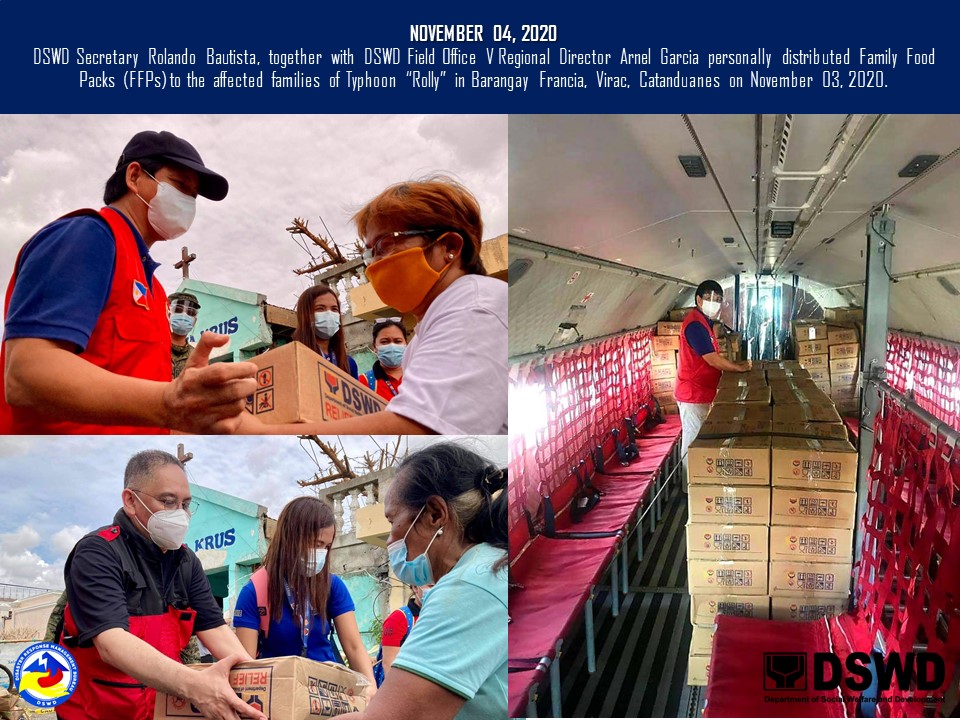 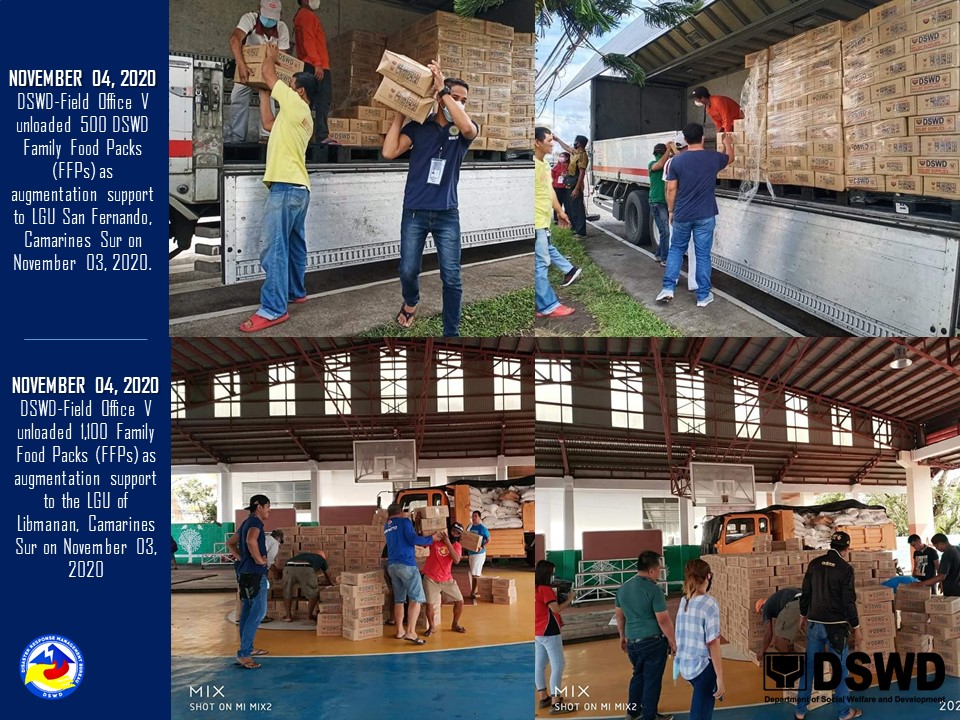 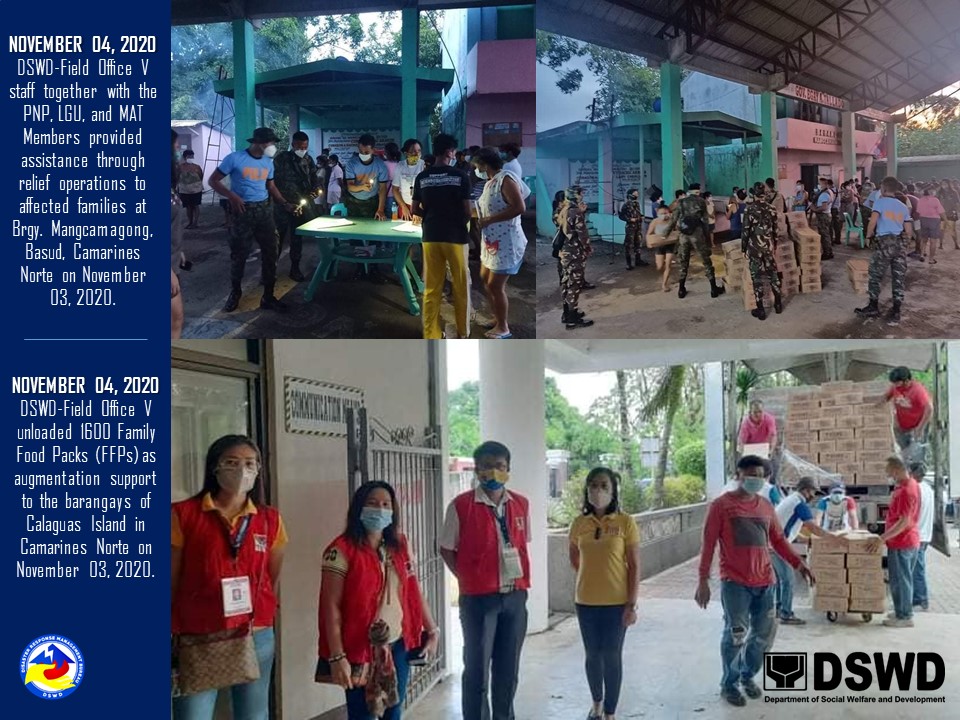 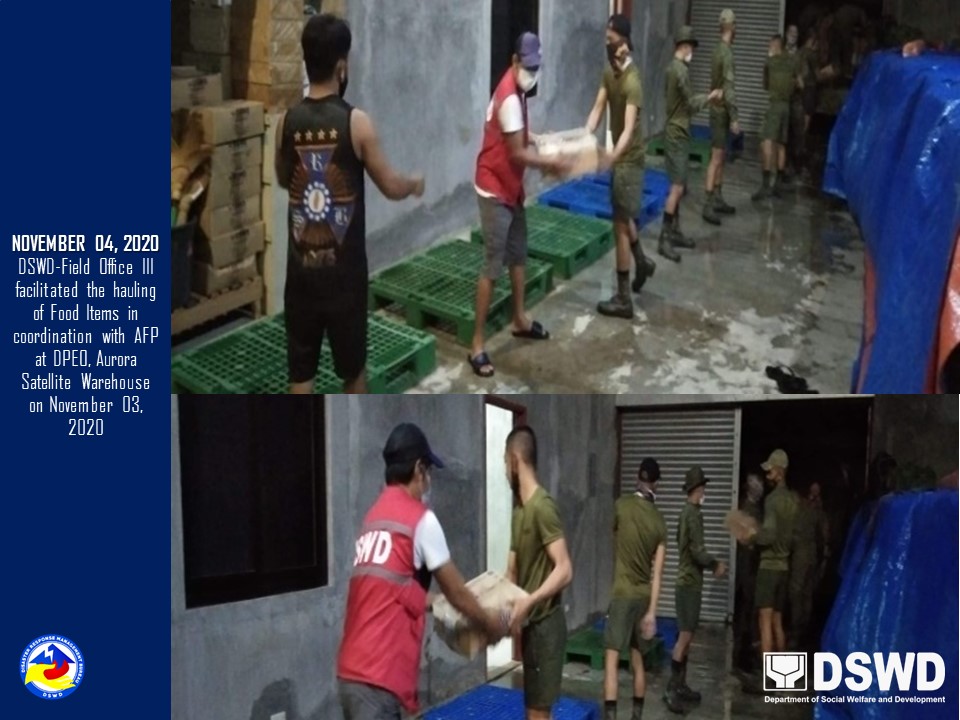 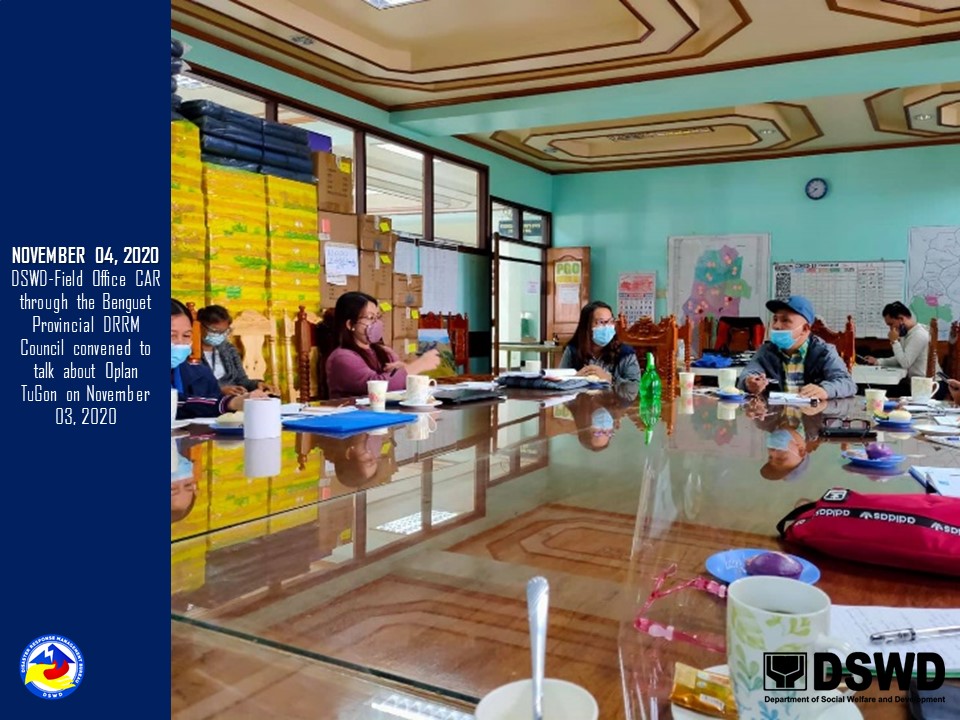 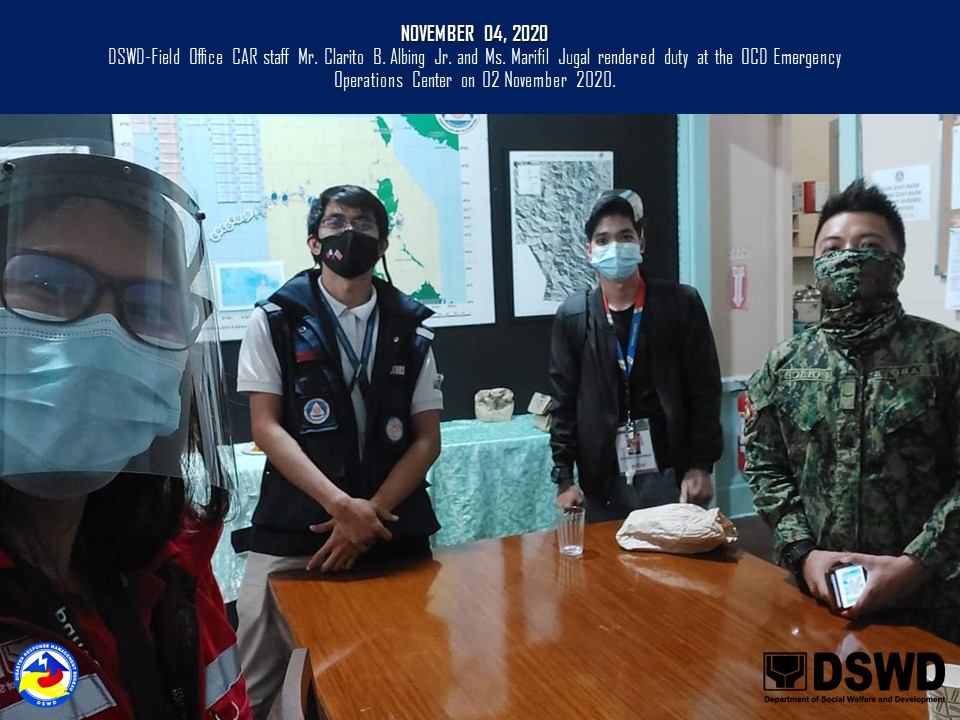 REGION / PROVINCE / MUNICIPALITY REGION / PROVINCE / MUNICIPALITY  NUMBER OF AFFECTED  NUMBER OF AFFECTED  NUMBER OF AFFECTED REGION / PROVINCE / MUNICIPALITY REGION / PROVINCE / MUNICIPALITY  Barangays  Families  Persons GRAND TOTALGRAND TOTAL 4,202 301,487  1,170,731 NCRNCR72 4,971 20,446 Caloocan CityCaloocan City115Las PinasLas Pinas437119Malabon CityMalabon City6105447Mandaluyong CityMandaluyong City1184815Manila CityManila City510174128Marikina cityMarikina city2102519Muntinlupa CityMuntinlupa City821989072NavotasNavotas123301376Paranaque CityParanaque City83751494Pasig CityPasig City3103451Pateros Pateros 113Taguig CityTaguig City9244975Quezon CityQuezon City468272Valenzuela CityValenzuela City8206770REGION IIREGION II36  241  861 IsabelaIsabela2  41  146 Dinapigue2  41  146 Nueva VizcayaNueva Vizcaya22  122  451 Alfonso Castaneda2  10  39 Ambaguio2  14  44 Aritao1  10  29 Bambang4  6  34 Bayombong (capital)1  4  13 Diadi2  19  77 Dupax del Norte4  26  83 Kayapa1  2  9  Quezon3  26  109 Solano2  5  14 QuirinoQuirino12  78  264 Aglipay2  25  75 Cabarroguis (capital)2  15  40 Diffun1  4  23 Maddela4  25  91 Nagtipunan1  3  9 Saguday2  6  26 REGION IIIREGION III442 71,849 303,003 AuroraAurora76 3,912 13,602 Baler (capital)8  235 1,000 Casiguran8  205  605 Dilasag4  168  547 Dinalungan8  476 2,003 Dingalan10 2,053 7,006 Dipaculao13  371 1,098 Maria Aurora15  167  615 San Luis10  237  728 BataanBataan70 2,945 11,549 Abucay4  74  273 Bagac2  154  639 City of Balanga (capital)11  290 1,258 Dinalupihan6  83  334 Hermosa1  2  10 Limay7  417 1,588 Mariveles9  393 1,533 Morong1  92  465 Orani1  65  296 Orion15 1,018 3,682 Pilar8  204  799 Samal5  153  672 BulacanBulacan98 20,182 80,507 Angat2  25  127 Baliuag10  103  385 Bocaue1  25  129  Bulacan5  90  305 Calumpit28 19,005 76,019 Guiguinto2  11  39 City of Malolos (capital)9  251  956 City of Meycauayan1  40  147 Norzagaray4  126  462 Obando8  152  519 Paombong10  140  582 Plaridel7  57  189 City of San Jose del Monte2  12  54 San Miguel8  144  591 San Rafael1  1  3 Nueva EcijaNueva Ecija44 1,953 8,453 Bongabon3  4  20 Cabanatuan City12  825 3,906 Cabiao1  3  10 Gabaldon (Bitulok & Sabani)4  134  670 General Tinio (Papaya)2  58  190 Jaen1  422 1,488 Laur4  116  445 Licab2  11  49 Peñaranda7  87  287 Rizal1  2  8 San Antonio1  196 1,034 Science City of Muñoz2  35  109 Zaragoza4  60  237 PampangaPampanga113 39,814 174,959 Angeles City3  20  97 Apalit6 1,562 6,259 Arayat2  298 1,411 Candaba12 5,518 21,862 Floridablanca1  2  12 Guagua1  37  170 Lubao8  208  740 Macabebe23 12,193 51,575 Magalang1  27  142 Masantol26 13,877 69,563 Porac3  174  663 City of San Fernando (capital)3  12  59 San Luis9 2,075 9,725 San Simon8 3,560 11,881 Santa Ana3  8  35 Sasmuan (Sexmoan)4  243  765 TarlacTarlac11 2,352 11,413 Bamban1  141  690 Concepcion5 1,556 7,829 La Paz3  622 2,788 Moncada2  33  106 ZambalesZambales30  691 2,520 Candelaria5  69  182 Masinloc1  40  180 Olongapo City7  192  763  San Antonio1  6  18 Santa Cruz13  325 1,115 Subic3  59  262 CALABARZONCALABARZON 1,752 81,793 308,314 BatangasBatangas406 10,459 41,212 Agoncillo3  17  64 Alitagtag17  245 1,015 Balayan22  414 1,433 Balete7  163  684 Batangas City (capital)44 2,128 8,431 Bauan31  555 2,308 Calaca9  414 1,583 Calatagan10  327 1,185 Cuenca4  47  226 Ibaan1  8  22 Laurel14  296 1,211 Lemery2  17  78 Lian5  113  558 Lipa City23  531 2,184 Lobo5  420 1,840 Mabini15  273  976 Malvar13  207  723 Mataas Na Kahoy9  113  466 Nasugbu22  720 2,874 Rosario14  205  853 San Jose5  112  486 San Juan9  100  407 San Luis5  92  342 San Nicolas5  124  553 San Pascual21  185  824 Santa Teresita14  213  711 Santo Tomas14  344 1,420 Taal8  135  527 Talisay9  170  691 City of Tanauan25  779 3,332 Taysan8  13  62 Tingloy12  973 3,115 Tuy1  6  28 CaviteCavite116 2,766 11,254 Amadeo4  22  79 Bacoor5  388 1,610 Carmona12  243 1,057 Cavite City1  55  278 Dasmariñas9  56  203 Gen. Mariano Alvarez5  47  210 Imus9  171  686 Kawit6  238 1,005 Magallanes1  1  6 Naic2  28  141 Noveleta5  352 1,408 Rosario7  196  818 Silang23  317 1,257 Tagaytay City16  410 1,647 Tanza5  50  152 Ternate6  192  697 LagunaLaguna292 8,316 32,510 Alaminos14  251 1,022 Bay15  505 1,953 Biñan11  420 1,732 Cabuyao9  134  549 City of Calamba31 1,718 6,731 Calauan9  130  419 Cavinti1  2  12 Famy1  11  35 Kalayaan3  346 1,170 Los Baños14  720 2,836 Luisiana2  7  14 Lumban3  80  404 Mabitac6  93  358 Magdalena4  44  170 Majayjay25  264 1,003 Nagcarlan22  453 1,934 Pagsanjan6  38  151 Pakil6  180  665 Pangil7  188  680 Pila1  15  52 Rizal9  189  638 San Pablo City38  786 3,129 San Pedro6  30  140 Santa Cruz (capital)25  995 3,801 City of Santa Rosa11  412 1,693 Siniloan8  219  789 Victoria5  86  430 QuezonQuezon834 57,480 211,843 Agdangan12  399 1,375 Atimonan32 1,063 3,671 Buenavista15 1,820 7,549 Burdeos7  404 1,671 Candelaria20  476 1,894 Catanauan37 3,306 17,530 Dolores15  989 3,215 General Luna14  972 3,377 General Nakar10  301 1,069 Guinayangan11  465 1,955 Gumaca47 5,496 18,430 Infanta31 1,008 3,866 Jomalig4  364 1,334 Lopez60 3,639 14,368 Lucban11  70  294 Lucena City (capital)33 4,863 20,368 Macalelon30 3,045 10,439 Mauban23 1,238 4,920 Mulanay1  18  75 Padre Burgos22 2,523 7,330 Pagbilao24 1,059 3,955 Panukulan17 1,962 6,842 Patnanungan6  374 1,377 Perez28 1,319 4,384 Pitogo40 2,379 7,095 Plaridel9  714 2,412 Polillo15 1,164 4,281 Quezon24 1,267 3,974 Real15  760 3,349 Sampaloc8  95  311 San Andres7  826 3,636 San Antonio20  853 3,234 San Francisco (Aurora)8  641 2,717 San Narciso24 4,643 16,174 Sariaya35 1,906 6,352 Tagkawayan24  972 3,359 City of Tayabas45  768 3,042 Tiaong29 1,167 4,355 Unisan21 2,152 6,264 RizalRizal104 2,772 11,495 Angono5  198  904 City of Antipolo4  430 1,395 Baras5  53  204 Binangonan16  295 1,240 Cainta8  296 1,311 Cardona14  275 1,138 Jala-Jala9  175  712 Morong7  36  162 Pililla9  231  936 Rodriguez (Montalban)5  24  108 San Mateo4  173  870 Tanay10  263 1,105 Taytay5  250 1,078 Teresa3  73  332 REGION MIMAROPAREGION MIMAROPA555 31,573 117,704 MarinduqueMarinduque136 9,342 32,103 Boac (capital)41 3,542 11,934 Buenavista12 1,851 5,963 Gasan17 1,360 4,907 Mogpog25  899 3,099 Santa Cruz20  682 2,706 Torrijos21 1,008 3,494 Occidental MindoroOccidental Mindoro97 9,057 34,977 Abra de Ilog7  350 1,394 Calintaan6  818 3,334 Looc6  290  809 Lubang15  795 2,454 Magsaysay13 2,004 7,691 Mamburao (capital)2  277 1,202 Paluan2  356 1,288 Rizal7  348 1,291 Sablayan19 2,378 9,413 San Jose18 1,249 5,505  Santa Cruz2  192  596 Oriental MindoroOriental Mindoro181 9,031 35,545 Baco5  125  613 Bansud11  494 1,978 Bongabong15  432 1,761 Bulalacao (San Pedro)1  31  116 City of Calapan (capital)21  679 2,686 Gloria15 1,246 5,365 Mansalay16 1,307 5,703 Naujan42 3,006 10,995 Pinamalayan11  319 1,116 Pola8  313 1,104 Puerto Galera6  440 1,676 Roxas16  298 1,077 San Teodoro1  123  516 Socorro6  76  288 Victoria7  142  551 PalawanPalawan13  445 1,728 Busuanga13  445 1,728 RomblonRomblon128 3,698 13,351 Alcantara5  36  157 Banton14  718 2,150 Cajidiocan7  213  836 Calatrava4  180  710 Concepcion4  183  674 Corcuera5  146  657 Ferrol6  170  603 Looc11  189  719 Magdiwang5  146  556 Odiongan12  139  429 Romblon (capital)22  361 1,297 San Agustin15  639 2,391 San Andres7  237  949 Santa Fe5  117  455 Santa Maria (Imelda)6  224  768 REGION VREGION V 1,333 110,893 419,711 AlbayAlbay355 36,067 130,042 Bacacay37 4,169 15,487 Camalig34 5,258 17,284 Daraga (Locsin)52 5,520 20,941 Guinobatan18 3,465 11,834 Jovellar15 1,368 4,338 Legazpi City (capital)19 2,147 8,232 Libon12  379 1,419 City of Ligao31 2,748 10,074 Malilipot13  405 1,521 Malinao7  414 1,561 Manito11  392 1,473 Oas20  444 1,706 Pio Duran31 2,843 10,388 Polangui3  149  512 Rapu-Rapu2  68  358 Santo Domingo (Libog)18  740 2,659 City of Tabaco11 2,251 8,231 Tiwi21 3,307 12,024 Camarines NorteCamarines Norte188 8,220 34,134 Basud17  404 1,694 Capalonga18  696 3,063 Daet (capital)18  328 1,524 Jose Panganiban6  329 1,268 Labo42 1,821 7,075 Mercedes4  331 1,397 Paracale14  606 2,790 San Lorenzo Ruiz (Imelda)12  331 1,129 San Vicente8  222  646 Santa Elena14  408 1,610 Talisay18  384 2,132 Vinzons17 2,360 9,806 Camarines SurCamarines Sur378 23,383 91,566 Baao11  192  800 Bato33 7,439 26,515 Bombon8  554 2,023 Buhi7  605 2,077 Bula14  269 1,160 Cabusao9  898 3,274 Calabanga42 2,790 10,802 Camaligan11  279 1,003 Canaman18  371 1,481 Del Gallego24  548 2,359 Gainza8  162  595 Garchitorena2  54  256 Goa15  655 1,941 Iriga City29 2,799 12,797 Lupi21  502 1,838 Magarao13  407 1,572 Nabua6  53  233 Naga City5  304 1,171 Pamplona16  886 3,607 Pasacao7  585 2,682 Pili (capital)3  100  308 Ragay35  953 3,990 Sagñay7  393 1,757  San fernando16  306 1,400 Siruma1  27  104 Tinambac17 1,252 5,821 CatanduanesCatanduanes12 16,357 59,554 Province1  185  765 Bagamanoc1  185  765 Baras1  185  765 Bato1 1,708 6,312 Caramoran1  302 1,285 Gigmoto1  302 1,134 Pandan1 1,489 6,479 Panganiban (Payo)1  55  470 San Andres (Calolbon)1 3,337 14,336 San Miguel1 2,505 4,356 Viga1  249  724 Virac (capital)1 5,855 22,163 MasbateMasbate130 4,272 16,588 Aroroy4  99  294 Baleno2  39  123 Balud14  177  758 Batuan7  103  360 Cataingan1  14  53 Cawayan12  286 1,258 Claveria9  932 3,166 Esperanza12  471 1,753 Mandaon4  69  210 City of Masbate (capital)1  11  55 Milagros9  405 1,963 Mobo4  118  474 Monreal8  458 2,068 Palanas8  134  527 Pio V. Corpuz (Limbuhan)11  498 1,773 San Fernando12  191  775 San Jacinto7  205  760 Uson5  62  218 SorsogonSorsogon270 22,594 87,827 Barcelona19  610 2,193 Bulan27 2,215 8,054 Bulusan17  298 1,190 Casiguran17 1,522 5,145 Castilla16  992 3,715 Donsol21 1,038 4,194 Irosin22  481 2,222 Juban14 2,152 8,516 Magallanes8  528 2,189 Matnog19  269 1,407 Pilar26 3,513 14,242 Prieto Diaz1  57  225 Santa Magdalena12  383 1,828 City of Sorsogon (capital)51 8,536 32,707 REGION VIIIREGION VIII1  40  200 Northern SamarNorthern Samar1  40  200 Catarman (capital)1  40  200 CARCAR11  127  492 ApayaoApayao5  113  440 Flora2  103  391 Kabugao (capital)1  2  8 Santa Marcela2  8  41 BenguetBenguet2  2  11 Baguio City1  1  5 Sablan1  1  6 IfugaoIfugao1  6  23 Asipulo1  6  23 KalingaKalinga1  2  8 Balbalan1  2  8 Mountain ProvinceMountain Province2  4  10 Barlig1  2  7 Tadian1  2  3 REGION / PROVINCE / MUNICIPALITY REGION / PROVINCE / MUNICIPALITY  NUMBER OF EVACUATION CENTERS (ECs)  NUMBER OF EVACUATION CENTERS (ECs)  NUMBER OF DISPLACED  NUMBER OF DISPLACED  NUMBER OF DISPLACED  NUMBER OF DISPLACED REGION / PROVINCE / MUNICIPALITY REGION / PROVINCE / MUNICIPALITY  NUMBER OF EVACUATION CENTERS (ECs)  NUMBER OF EVACUATION CENTERS (ECs)  INSIDE ECs  INSIDE ECs  INSIDE ECs  INSIDE ECs REGION / PROVINCE / MUNICIPALITY REGION / PROVINCE / MUNICIPALITY  NUMBER OF EVACUATION CENTERS (ECs)  NUMBER OF EVACUATION CENTERS (ECs)  Families  Families  Persons   Persons  REGION / PROVINCE / MUNICIPALITY REGION / PROVINCE / MUNICIPALITY  CUM  NOW  CUM  NOW  CUM  NOW GRAND TOTALGRAND TOTAL5,858 1,277 170,992 34,709 656,835 138,244 NCRNCR 121  2 4,971  28 20,446  118 Muntinlupa CityMuntinlupa City2822198289072118Province-----REGION IIIREGION III 542  6 11,196  101 42,879  323 BulacanBulacan 80  4 1,628  76 6,079  229 Calumpit 5  4  248  76  861  229 PampangaPampanga 98  1 1,631  7 6,432  28 Candaba 6  1  111  7  436  28 TarlacTarlac 12  1  185  18  902  66 La Paz 3  1  40  18  207  66 CALABARZONCALABARZON2,376  430 71,441 12,813 271,866 51,937 BatangasBatangas 379  36 8,330  535 33,245 2,181 Agoncillo 2  1  15  2  52  6 Balete 8  1  163  11  684  37 Batangas City (capital) 48  1 1,815  21 7,039  75 Ibaan 1  1  8  8  22  22 Lemery 2  2  17  17  78  78 Nasugbu 22  1  720  3 2,874  11 San Nicolas 4  4  124  7  553  25 Santo Tomas 15  15  344  344 1,420 1,420 Tingloy 8  8  131  122  530  507 CaviteCavite 125  47 2,744  653 11,172 2,717 Amadeo 5  5  22  22  79  79 Carmona 12  12  243  243 1,057 1,057 Cavite City 3  3  55  55  278  278 Dasmariñas 9  9  56  56  203  203 Imus 9  9  171  171  686  686 Naic 3  3  28  28  141  141 Silang 23  1  304  28 1,214  121 Tanza 5  5  50  50  152  152 LagunaLaguna 379  115 7,988 1,625 31,270 5,979 Alaminos 23  23  223  185  904  742 Bay 22  1  502  5 1,941  25 Biñan 14  1  420  57 1,703  279 City of Calamba 46  8 1,718  161 6,731  531 Famy 1  1  11  11  35  35 Mabitac 7  7  93  93  358  358 Majayjay 21  21  187  187  705  705 Pakil 6  6  168  168  619  619 Pangil 9  9  188  188  680  680 Pila 1  1  15  15  52  52 Rizal 2  2  19  11  48  41 San Pedro 5  5  20  20  98  98 Santa Cruz (capital) 37  11  995  290 3,801  953 City of Santa Rosa 17  2  412  15 1,693  72 Siniloan 17  17  219  219  789  789 QuezonQuezon1,369  170 49,897 9,798 186,027 40,228 Atimonan 44  44  996  996 3,478 3,478 Calauag 101  1 4,957  72 18,027  360 Catanauan 74  74 3,151 3,151 16,755 16,755 General Luna 25  25  849  849 3,021 3,021 Lopez 98  1 2,072  43 8,465  215 San Andres 16  1  826  44 3,636  225 San Narciso 24  24 4,643 4,643 16,174 16,174 RizalRizal 124  62 2,482  202 10,152  832 City of Antipolo 6  2  307  6  778  32 Baras 3  2  47  6  181  30 Binangonan 14  11  324  20 1,342  79 Cainta 8  4  156  104  690  446 Cardona 26  21  263  45 1,090  152 Pililla 20  20  229  20  929  91 Rodriguez (Montalban) 4  2  24  1  108  2 REGION MIMAROPAREGION MIMAROPA 483  4 12,767  42 49,378  145 Occidental MindoroOccidental Mindoro 67  2 2,640  27 10,368  96 Sablayan 55  2 2,378  27 9,413  96 Oriental MindoroOriental Mindoro 253  2 7,955  15 31,372  49 San Teodoro 1  1  5  5  16  16 Victoria 8  1  137  10  533  33 REGION VREGION V2,301  835 70,435 21,725 271,607 85,721 AlbayAlbay 583  268 23,312 8,832 85,601 32,475 Camalig 32  29  881  881 3,505 3,505 Jovellar 16  11 1,162  949 3,698 3,037 Libon 20  20  379  379 1,419 1,419 City of Ligao 66  66 2,637 2,637 9,736 9,736 Malilipot 20  17  405  377 1,521 1,401 Malinao 21  21  414  414 1,561 1,561 Manito 19  19  392  392 1,473 1,473 Oas 27  27  444  444 1,706 1,706 Pio Duran 63  - 1,160  9 4,340  35 City of Tabaco 22  22 2,251 1,238 8,231 4,350 Tiwi 36  36 1,112 1,112 4,252 4,252 Camarines SurCamarines Sur 796  567 16,715 12,893 68,298 53,246 Baao 18  18  192  192  800  800 Bato 72  72 1,681 1,681 6,812 6,812 Bombon 26  8  554  288 2,023 1,092 Buhi 9  9  605  570 2,077 2,048 Bula 30  30  269  269 1,160 1,160 Cabusao 33  33  898  898 3,274 3,274 Calabanga 71  71 2,790 2,790 10,802 10,802 Canaman 38  27  371  284 1,481 1,173 Gainza 23  6  162  53  595  207 Garchitorena 2  2  54  54  256  256 Iriga City 91  91 2,482 2,482 11,516 11,516 Lupi 37  37  383  383 1,372 1,372 Magarao 11  11  214  214  848  848 Nabua 9  9  53  53  233  233 Naga City 11  11  304  304 1,171 1,171 Pili (capital) 5  5  100  100  308  308 Ragay 52  52  953  953 3,990 3,990  San fernando 42  42  306  306 1,400 1,400 Siruma 2  2  27  27  104  104 Tinambac 33  31 1,117  992 5,276 4,680 REGION / PROVINCE / MUNICIPALITY REGION / PROVINCE / MUNICIPALITY  NUMBER OF DISPLACED  NUMBER OF DISPLACED  NUMBER OF DISPLACED  NUMBER OF DISPLACED REGION / PROVINCE / MUNICIPALITY REGION / PROVINCE / MUNICIPALITY  OUTSIDE ECs  OUTSIDE ECs  OUTSIDE ECs  OUTSIDE ECs REGION / PROVINCE / MUNICIPALITY REGION / PROVINCE / MUNICIPALITY  Families  Families  Persons  Persons REGION / PROVINCE / MUNICIPALITY REGION / PROVINCE / MUNICIPALITY  CUM  NOW  CUM  NOW GRAND TOTALGRAND TOTAL39,895 12,542 150,223 47,601 REGION IIIREGION III3,468 2,138 15,214 10,410 TarlacTarlac2,138 2,138 10,410 10,410 Concepcion1,556 1,556 7,829 7,829 La Paz 582  582 2,581 2,581 CALABARZONCALABARZON15,223 1,832 53,740 6,204 BatangasBatangas2,129  856 7,895 2,400 Agoncillo 2  2  12  12 Laurel 237  -  937  19 San Jose 12  12  60  60 Tingloy 842  842 2,585 2,309 CaviteCavite 22  1  82  6 Magallanes 1  1  6  6 LagunaLaguna 317  244 1,167  955 Alaminos 28  22  118  91 Cavinti 2  2  12  12 Majayjay 77  77  298  298 Rizal 170  132  590  510 San Pedro 10  10  42  42 Siniloan 1  1  2  2 QuezonQuezon12,728  727 44,479 2,824 Alabat 365  365 1,415 1,415 Atimonan 67  67  193  193 Catanauan 155  155  775  775 General Luna 123  123  356  356 Guinayangan 17  17  85  85 RizalRizal 27  4  117  19 Cardona 12  4  48  19 REGION VREGION V21,152 8,568 81,073 30,972 AlbayAlbay7,827 4,620 26,534 14,639 Camalig4,377 4,377 13,779 13,779 Jovellar 206  132  640  522 City of Ligao 111  111  338  338 Camarines SurCamarines Sur4,404 3,948 18,064 16,333 Bato3,184 3,184 13,317 13,317 Iriga City 317  317 1,281 1,281 Lupi 119  119  466  466 Magarao 193  193  724  724 Tinambac 135  135  545  545 CARCAR 12  4  41  15 ApayaoApayao 2  2  8  8 Kabugao (capital) 2  2  8  8 IfugaoIfugao 6  2  23  7 Asipulo 6  2  23  7 REGION / PROVINCE / MUNICIPALITY REGION / PROVINCE / MUNICIPALITY NO. OF DAMAGED HOUSES NO. OF DAMAGED HOUSES NO. OF DAMAGED HOUSES REGION / PROVINCE / MUNICIPALITY REGION / PROVINCE / MUNICIPALITY  Total  Totally  Partially GRAND TOTALGRAND TOTAL40,974 11,032 29,942 CALABARZONCALABARZON2,628  199 2,429 LagunaLaguna 240  27  213 Alaminos 88  1  87 San Pablo City 135  26  109 Santa Cruz (capital) 17  -  17 QuezonQuezon2,388  172 2,216 Agdangan 194  8  186 Burdeos 1  -  1 General Luna 13  2  11 Gumaca 269  13  256 Macalelon 625  9  616 Mauban 146  15  131 Padre Burgos 261  22  239 Pagbilao 48  3  45 Pitogo 209  8  201 Plaridel 73  -  73 Real 376  81  295 San Antonio 75  1  74 Sariaya 98  10  88 REGION MIMAROPAREGION MIMAROPA 804  93  711 MarinduqueMarinduque 802  93  709 Boac (capital) 300  9  291 Buenavista 62  9  53 Gasan 172  12  160 Mogpog 210  59  151 Santa Cruz 8  1  7 Torrijos 50  3  47 Oriental MindoroOriental Mindoro 2 -  2 Bongabong 2  -  2 REGION VREGION V37,540 10,740 26,800 AlbayAlbay17,024 4,810 12,214 Bacacay2,696  474 2,222 Camalig1,294  67 1,227 Daraga (Locsin)2,300 1,236 1,064 Guinobatan 852  312  540 Jovellar 620  557  63 Legazpi City (capital) 531  147  384 Libon 379  79  300 City of Ligao2,748  748 2,000 Malilipot 405  200  205 Malinao 414  200  214 Oas 107  50  57 Pio Duran 358  58  300 Polangui 149  49  100 Rapu-Rapu 68  30  38 Santo Domingo (Libog) 740  240  500 City of Tabaco2,251  251 2,000 Tiwi1,112  112 1,000 Camarines NorteCamarines Norte 782  87  695 Basud 5  5  - Paracale 176  35  141 San Lorenzo Ruiz (Imelda) 20  1  19 San Vicente 112  4  108 Vinzons 469  42  427 Camarines SurCamarines Sur8,559 2,672 5,887 Baao 192  92  100 Bato1,058  500  558 Bula 269  100  169 Cabusao 898  98  800 Calabanga2,790  790 2,000 Naga City 304  150  154 Pamplona 805  300  505 Pasacao 585  200  385 Pili (capital) 100  40  60  San fernando 306  150  156 Tinambac1,252  252 1,000 CatanduanesCatanduanes5,802 2,954 2,848 Pandan 589  501  88 San Andres (Calolbon) 753  753  - Virac (capital)4,460 1,700 2,760 MasbateMasbate 2 -  2 Claveria 2  -  2 SorsogonSorsogon5,371  217 5,154 Barcelona 45  45  - Bulusan 7  -  7 Casiguran 113  2  111 Donsol 965  56  909 Prieto Diaz 57  7  50 City of Sorsogon (capital)4,184  107 4,077 CARCAR 2 -  2 ApayaoApayao 2 -  2 Kabugao (capital) 2  -  2 REGION / PROVINCE / MUNICIPALITY REGION / PROVINCE / MUNICIPALITY  COST OF ASSISTANCE  COST OF ASSISTANCE  COST OF ASSISTANCE  COST OF ASSISTANCE  COST OF ASSISTANCE REGION / PROVINCE / MUNICIPALITY REGION / PROVINCE / MUNICIPALITY  DSWD  LGU  NGOs  OTHERS  GRAND TOTAL GRAND TOTALGRAND TOTAL16,121,986.20  10,496,583.00  41,170.00 -  26,659,839.20 NCRNCR3,748,650.00  - - -  3,748,650.00 Marikina cityMarikina city2,202,875.00  - - -  2,202,875.00 Muntinlupa CityMuntinlupa City 308,500.00  - - - 308,500.00 Pateros Pateros  687,375.00  - - - 687,375.00 Quezon CityQuezon City 549,900.00  - - - 549,900.00 REGION IIREGION II750.00  - - -  750.00 Nueva VizcayaNueva Vizcaya750.00  - - -  750.00  Quezon 750.00 -  - -  750.00 REGION IIIREGION III 880,330.00  7,334,132.00  41,170.00 -  8,255,632.00 AuroraAurora -  3,264,237.00  9,430.00 -  3,273,667.00 Baler (capital) -  29,282.00  - - 29,282.00 Casiguran -  1,700.00  - - 1,700.00 Dilasag -  25,840.00  - - 25,840.00 Dinalungan -  53,850.00  - - 53,850.00 Dingalan - 3,000,000.00  - -  3,000,000.00 Dipaculao -  36,994.00  - - 36,994.00 Maria Aurora -  11,159.00 9,430.00 - 20,589.00 San Luis -  105,412.00  - - 105,412.00 BulacanBulacan 360,780.00  2,266,300.00 - -  2,627,080.00 Calumpit360,780.00 2,147,500.00  - -  2,508,280.00 City of Malolos (capital) -  102,000.00  - - 102,000.00 City of Meycauayan -  16,800.00  - - 16,800.00 Nueva EcijaNueva Ecija - 383,173.00  31,740.00 - 414,913.00 Cabanatuan City -  241,223.00 31,740.00 - 272,963.00 Gabaldon (Bitulok & Sabani) -  22,780.00  - - 22,780.00 General Tinio (Papaya) -  5,000.00  - - 5,000.00 Licab -  3,960.00  - - 3,960.00 San Antonio -  76,560.00  - - 76,560.00 Science City of Muñoz -  12,250.00  - - 12,250.00 Zaragoza -  21,400.00  - - 21,400.00 PampangaPampanga 519,550.00 735,799.00 - -  1,255,349.00 Arayat -  16,080.00  - - 16,080.00 Candaba -  7,000.00  - - 7,000.00 Guagua -  451,770.00  - - 451,770.00 Lubao -  260,949.00  - - 260,949.00 Masantol519,550.00 -  - - 519,550.00 TarlacTarlac - 684,623.00 - - 684,623.00 Bamban -  48,500.00  - - 48,500.00 Concepcion -  544,600.00  - - 544,600.00 La Paz -  68,387.00  - - 68,387.00 Moncada -  23,136.00  - - 23,136.00 CALABARZONCALABARZON2,526,492.00 343,000.00 - -  2,869,492.00 BatangasBatangas - 43,000.00 - - 43,000.00 San Jose -  43,000.00  - - 43,000.00 CaviteCavite 63,664.00  - - - 63,664.00 Noveleta63,664.00 -  - - 63,664.00 LagunaLaguna 923,128.00 300,000.00 - -  1,223,128.00 City of Calamba138,400.00 -  - - 138,400.00 Pakil -  300,000.00  - - 300,000.00 San Pablo City265,728.00 -  - - 265,728.00 Santa Cruz (capital)519,000.00 -  - - 519,000.00 QuezonQuezon1,539,700.00  - - -  1,539,700.00 Gumaca 1,107,200.00 -  - -  1,107,200.00 Padre Burgos432,500.00 -  - - 432,500.00 REGION MIMAROPAREGION MIMAROPA 648,750.00  - - - 648,750.00 MarinduqueMarinduque 33,750.00  - - - 33,750.00 Santa Cruz33,750.00 -  - - 33,750.00 Oriental MindoroOriental Mindoro 480,000.00  - - - 480,000.00 Gloria270,000.00 -  - - 270,000.00 Pinamalayan210,000.00 -  - - 210,000.00 RomblonRomblon 135,000.00  - - - 135,000.00 San Agustin135,000.00 -  - - 135,000.00 REGION VREGION V8,317,014.20  2,750,185.00 - -  11,067,299.20 AlbayAlbay2,364,806.26  1,385,260.00 - -  3,750,166.26 Camalig164,490.00 -  - - 164,490.00 Daraga (Locsin)88,495.62 -  - - 88,495.62 Guinobatan164,490.00 -  - - 164,490.00 Jovellar186,860.64 -  - - 186,860.64 Malilipot164,490.00 -  - - 164,490.00 Malinao 1,017,000.00 -  - -  1,017,000.00 Polangui - -  - -  100.00 City of Tabaco578,980.00 1,131,760.00  - -  1,710,740.00 Tiwi -  253,500.00  - - 253,500.00 Camarines NorteCamarines Norte1,352,202.46  - - -  1,352,202.46 Basud94,698.56 -  - - 94,698.56 Daet (capital)174,688.38 -  - - 174,688.38 Talisay95,615.52 -  - - 95,615.52 Vinzons987,200.00 -  - - 987,200.00 Camarines SurCamarines Sur4,435,515.48 512,640.00 - -  4,948,155.48 Bato612,980.00 -  - - 612,980.00 Calabanga -  512,640.00  - - 512,640.00 Iriga City479,395.48 -  - - 479,395.48 Libmanan678,700.00 -  - - 678,700.00 Milaor308,500.00 -  - - 308,500.00 Minalabac308,500.00 -  - - 308,500.00 Sagñay328,980.00 -  - - 328,980.00  San fernando308,500.00 -  - - 308,500.00 San Jose612,980.00 -  - - 612,980.00 Tigaon796,980.00 -  - - 796,980.00 MasbateMasbate - 166,030.00 - - 166,030.00 Baleno -  36,000.00  - - 36,000.00 Mobo -  53,100.00  - - 53,100.00 San Fernando -  14,430.00  - - 14,430.00 Uson -  62,500.00  - - 62,500.00 SorsogonSorsogon 164,490.00 686,255.00 - - 850,745.00 Casiguran -  550,410.00  - - 550,410.00 Irosin -  135,845.00  - - 135,845.00 Pilar164,490.00 -  - - 164,490.00 CARCAR - 69,266.00 - - 69,266.00 ApayaoApayao - 60,238.00 - - 60,238.00 Flora -  56,238.00  - - 56,238.00 Santa Marcela -  4,000.00  - - 4,000.00 BenguetBenguet -  628.00 - -  628.00 Sablan - 628.00  - -  628.00 IfugaoIfugao - 7,500.00 - - 7,500.00 Asipulo -  7,500.00  - - 7,500.00 KalingaKalinga -  900.00 - -  900.00 Balbalan - 900.00  - -  900.00 Region / OfficeStandby FundsFAMILY FOOD PACKSFAMILY FOOD PACKSOther Food ItemsNon-Food Relief ItemsTotal Standby Funds & StockpileRegion / OfficeStandby Funds Quantity Total CostOther Food ItemsNon-Food Relief ItemsTotal Standby Funds & StockpileRegion / Office230,540,056.71280,776 128,529,156.59181,656,922.91268,120,245.07808,846,381.28Central Office184,762,513.19 - ---184,762,513.19NRLMB - NROC-10,157 5,307,250.0023,545,910.1466,725,335.7595,578,495.89NRLMB - VDRC-10,647 4,724,553.633,755,227.332,469,751.2010,949,532.16I3,000,455.20 9,837 4,941,139.801,269,977.0030,076,359.9239,287,931.92II3,000,938.7926,084 12,531,656.06968,022.685,510,398.9522,011,016.48III4,205,028.74 8,031 3,642,328.772,012,085.865,022,278.9814,881,722.35CALABARZON3,000,000.00 8,034 2,833,264.003,296,030.484,069,663.1213,198,957.60MIMAROPA2,882,244.5827,690 12,460,500.002,061,634.005,553,498.8022,957,877.38V3,000,000.0012,494 5,804,643.941,053,537.4124,865,532.9034,723,714.25VI3,000,051.6847,920 17,316,352.0867,792,935.775,890,820.3194,000,159.84VII3,000,462.7133,504 14,598,959.009,006,255.3178,797.0026,684,474.02VIII3,194,543.0020,198 11,151,087.647,878,269.9019,619,837.4541,843,737.99IX56,000.00 5,550 3,033,019.5015,614,222.166,811,763.0825,515,004.74X3,000,724.4225,058 13,534,323.5013,863,632.3127,960,690.0058,359,370.23XI3,000,001.00 4,593 1,700,098.9511,530,225.0014,916,885.3631,147,210.31XII3,000,513.85 2,092 1,150,600.003,152,719.8310,899,586.5418,203,420.22CARAGA3,000,740.5510,192 5,444,948.726,685,453.6316,066,813.2731,197,956.17NCR2,229,439.00 2,440 1,340,292.006,222,081.2010,498,500.0520,290,312.25CAR3,206,400.0016,255 7,014,139.001,948,702.9011,083,732.3923,252,974.29DATESITUATIONS / ACTIONS UNDERTAKEN04 November 2020The Disaster Response Management Bureau (DRMB) is on RED alert status and is closely coordinating with the concerned field offices for significant disaster response updatesAll QRT members and emergency equipment are on standby and ready for deployment.DATESITUATIONS / ACTIONS UNDERTAKEN04 November 2020Augmented DSWD FO V thru the provision of food and non-food items in coordination with Logistics Cluster for the transport vehicle. For November 4, 2020 additional 2,400 FFPs and 82 Laminated Sacks were transported to Virac, Catanduanes via PAF C130. To date, following are the FNIs transported facilitated by OCD:Delivered FNIs at Pier 15 Port Area, Manila for delivery at Virac, Catanduanes on board BRP Gabriela Silang (PCG vessel) detailed as follows:Facilitated receipt of 3,944 bottled water from Maynilad for affected families of Catanduanes. These donations were sourced out by the DSWD – DRMB.Coordinated with Logistics Cluster for the provision of two (2) sorties of PAF C295 bound to Virac, Catanduanes and three (3) 10W wing van bound to Legazpi City, Albay for November 4,2020 deliveries of FNI as augmentation to Field Office V.Received incoming deliveries of raw and packaging materials that will be used in the repacking of FFPs. In particular, these are 40,000 slotted cartons and century tuna 149,850 tins and 1,000 pre-packed family food packs.Managed sixty-three (63) pax of volunteers from Brgy. 178, Pasay City led by Major Richard Rivera from PAF, Reserve and the Philippine Coast Guard.DATESITUATIONS / ACTIONS UNDERTAKEN04 November 2020DSWD FO-NCR Disaster Response Management Division with Secretary Bautista had a meeting with regard to the preparedness measures of FO-NCR as well as update on the status of evacuation centers, and the families and individuals affected by Typhoon Rolly in Metro Manila on 01 November 2020.DSWD-FO NCR attended the Metro Manila Disaster Risk Reduction Management Council (MDRRMC) emergency meeting for Typhoon Rolly thru zoom meeting held on 01 November 2020.DSWD FO-NCR Quick Response Team (QRT) has a total of 17 personnel on duty.DSWD FO-NCR is continuously coordinating with the 17 LGUs thru its respective Local Social Welfare and Development Office (LSWDOs) regarding necessary augmentation assistance needed by affected families.DATESITUATIONS / ACTIONS UNDERTAKEN04 November 2020DSWD-FO CAR DRMD and Delta 1 rendered duty to monitor the situation on the ground and ensure the production and hauling of food and non-food items for augmentation to LGUs.The Provincial Social Welfare and Development Teams (PSWADTs), DRMD staff, and MATS are monitoring the situation on the ground.DSWD-FO CAR staff are rendering duty at the Emergency Operations Center of the Cordillera RDRRMC as detailed duty officers.DSWD-FO CAR is in close coordination with Cordillera RDRRMC for monitoring and updates.DATESITUATIONS / ACTIONS UNDERTAKEN03 November 2020There were no reported incidents, casualties, or affected families during the onset of Super Typhoon “Rolly” in the Region.Per coordination with the Incident Management Team (IMT) branches, 88 families or 378 individuals pre-emptively evacuated.DSWD-FO I submitted their terminal report.DATESITUATIONS / ACTIONS UNDERTAKEN03 November 2020The MAT of Dupax del Norte assisted the remaining 8 families or 24 individuals as they return to their respective homes.The 24-hour duty of the Regional DMRT, SWADTs, and P/C/MATs in the Region has been deactivated.DSWD-FO II submitted their terminal report.DATESITUATIONS / ACTIONS UNDERTAKEN04 November 202024-Hour duty of the Disaster Response Rapid Deployment Team at the Regional Office and DSWD Provincial Extension Office Quick Response Teams in all provinces is activated.Continuous repacking of family food packs at the regional warehouse is being conducted.The National Resource Operations Center (NROC) has delivered 2,300 FFPs to the Regional Warehouse and 1,700 FFPs to Fort Magsaysay Hub satellited warehouse.Procurement of food items amounting to ₱10,000,000.00 for 18,000 FFPs is ongoing.DSWD-FO III prepositioned additional 960 FFPs at DPEO Aurora warehouse in coordination with the AFP.The FO requested standby trucks from 7th Infantry Division and Police Regional Office 3 for the hauling and transportation of relief goods.Additional stockpile of hygiene kits and sleeping kits was requested from NRLMB.The FO conducted an ocular visit to existing evacuation centers and provided technical assistance relative to the management of internally displaced persons (IDPs).The FO facilitated initial release of augmentation support to the request of the LGUs affected by Super Typhoon Rolly.DATESITUATIONS / ACTIONS UNDERTAKEN04 November 2020The members of the Regional Quick Response Teams (QRT) conducted an operational briefing to identify priorities for the Humanitarian Assistance and Disaster Relief (HADR).DSWD-FO CALABARZON continuously provide technical assistance on the DROMIC Reporting Tools to ensure consistency on the data received.DSWD-FO CALABARZON closely coordinates with both the RPQRTs and the Provincial Operations Offices (POOs) of the Region for update and validation of the extent of damage brought by Super Typhoon Rolly.DSWD-FO CALABARZON facilitated the relief distribution of 640 FFPs to the LGU of San Pablo, Laguna.The MSWDO Padre Burgos hauled 1,250 FFPs amounting to ₱560,000.00 for distribution on 05 November 2020.DSWD-FO CALABARZON coordinated with the C/MSWDOs on the submission of letter of request and other requirements for the possible provision of cash assistance thru AICS.The Human Resource Management and Development Division (HRMDD) mobilized personnel to oversee the production of Family Food Packs (FFPs) in DSWD FO IV-A Warehouse in Gen. Mariano Alvarez, Cavite.DATESITUATIONS / ACTIONS UNDERTAKEN02 November 2020Coordination with P/C/MSWDOs in ensuring that health protocols inside evacuation centers are in place and practiced at all time.Ensure that there is an on-call truck available for delivery of goods and equipment to areas that will be affected.Preparation of Purchase Request (PRs) of Food Items as additional stockpile charged against the available Standby Funds of P2.8MCoordination of all concerned SWADT Offices with affected LGUs as to other needs of the affected families/individuals inside evacuation centers.DATESITUATIONS / ACTIONS UNDERTAKEN04 November 2020DSWD-FO V had activated all its Provincial/Municipal and City Action Teams to provide augmentation support in Catanduanes.Critical to resource augmentation provision is the continuous validation of data on affected population by DSWD staff on the ground. These are forwarded to Regional Disaster Operation base at the Field Office and serves as basis for relief augmentation requests of LGUs.A total of 3,200 family food packs was provided as augmentation support from NRLMB (1,100 FFPs in Libmanan, 500 FFPs in San Fernando, Camarines Sur and 1,600 FFPs in Vinzons, Camarines Norte).DSWD-FO V to provide 300 family food packs per LGU in the Province of Catanduanes.Continuous loading of 1,200 family food packs and 100 rolls of laminated sacks for the Province of Catanduanes with the help of the Philippine Coast Guard.DSWD-FO V to provide burial assistance through Assistance to Individual in Crisis Situation (AICS) to the families amounting to P10,000.00 each.DSWD-FO V conducted Rapid Damage and Needs Assessment.Resource Operation Section ensures the availability of family food packs and non-food items.DSWD Staff are continuously monitoring the updates of affected families/persons from Local Government Units.DATESITUATIONS / ACTIONS UNDERTAKEN03 November 2020A total of 1,984 families or 7,716 persons in 72 barangays have pre-emptively evacuated in 97 evacuation centers in Region VI. These families have already returned home after the Tropical Cyclone Warning Signal (TCWS) in the area has been lifted.DSWD-FO VI submitted their terminal report.DATESITUATIONS / ACTIONS UNDERTAKEN03 November 2020No incidents and/or evacuation and displacement of families reported.RDRRMC-7 Alert Status has been downgraded to WHITE since there had been no significant updates/impacts from the different LDRRMCs relative to the tropical cyclone.DSWD-FO VII deactivated its Quick Response Team.DSWD-FO VII submitted their terminal report.DATESITUATIONS / ACTIONS UNDERTAKEN02 November 2020DSWD-FO VIII submitted their terminal report.A total of 3,092 families or 13,484 persons have pre-emptively evacuated in 20 evacuation centers in Region VIII. All families have returned to their homes. Thus, the LGUs in Samar Island, Biliran, and Leyte have closed their evacuation centers.DATESITUATIONS / ACTIONS UNDERTAKEN02 November 2020The Department through the Disaster Response Management Division is dynamic with its preparedness in case of immediate response. A total of 25,458 Family Food Packs, 536 Family Packs, 5,228 Hygiene Kits, 4,920 Kitchen Kits and 13,487 Sleeping kits were readily available for distribution. Our Quick Response Team including the P/MAT located all across Northern Mindanao were all on standby along with the operational vehicles and telecommunications equipment.DROMIC was available and was on standby 24/7 for was in close coordination with C/P/M/DRRMO and OCD for information regarding the status of the situation. The department is also still in close coordination with SWAD TL in each province for reports of possible affected communities. Constant monitoring of weather updates through PAGASA was also done to keep in order to be updated of the typhoon status.